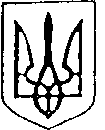 Більшівцівська  селищна  рада ВИКОНАВЧИЙ КОМІТЕТРішеннявід 04.08. 2021 року  №186     смт. БільшівціПро призначення одноразової матеріальної допомоги        Розглянувши  протокол № 7 від 03.08. 2021 року  засідання комісії  з питань надання  матеріальної допомоги жителям  Більшівцівської селищної ради  та документи, що додаються до нього, заяву  гр.Думич  Марії  Сергіївни,  жительки  с. Загір’я-Кукільнецьке, керуючись підпунктом 1 пункту «а»  частини 1 статті 34 Закону України «Про місцеве самоврядування в Україні», Положенням про надання одноразової матеріальної допомоги жителям Більшівцівської селищної  ради, затвердженим  рішенням  другої  сесії  селищної  ради  від 23 грудня 2020року, (зі  змінами  та  доповненнями згідно  рішення    третьої  сесії восьмого скликання від 16 лютого 2021 № 214 )  виконавчий комітет селищної ради вирішив:1.Виділити гр. Думич  Марії  Сергіївні  матеріальну допомогу з загального фонду селищного бюджету в сумі 3000 грн. 2.  Контроль за виконанням даного рішення покласти на селищного голову  Саноцького В.П.   Селищний голова                                       Василь СаноцькийБільшівцівська  селищна  рада ВИКОНАВЧИЙ КОМІТЕТРішеннявід 04.08. 2021 року  №187   смт. БільшівціПро призначення одноразової матеріальної допомоги        Розглянувши  протокол № 7 від 03.08. 2021 року  засідання комісії  з питань надання  матеріальної допомоги жителям  Більшівцівської селищної ради  та документи, що додаються до нього, заяву  гр.Саврич  Ірини  Романівни,  жительки  смт. Більшівці, керуючись підпунктом 1 пункту «а»  частини 1 статті 34 Закону України «Про місцеве самоврядування в Україні», Положенням про надання одноразової матеріальної допомоги жителям Більшівцівської селищної  ради, затвердженим  рішенням  другої  сесії  селищної  ради  від 23 грудня 2020року, (зі  змінами  та  доповненнями згідно  рішення    третьої  сесії восьмого скликання від 16 лютого 2021 № 214 )  виконавчий комітет селищної ради вирішив:1.Виділити гр. Саврич  Ірині  Романівні   для  лікування  сина Саврича  Богдана  Володимировича   матеріальну допомогу з загального фонду селищного бюджету в сумі 3000 грн. 2.  Контроль за виконанням даного рішення покласти на селищного голову  Саноцького В.П.   Селищний голова                                       Василь СаноцькийБільшівцівська  селищна  рада ВИКОНАВЧИЙ КОМІТЕТРішеннявід 04.08. 2021 року  №188    смт. БільшівціПро призначення одноразової матеріальної допомоги        Розглянувши  протокол № 7 від 03.08. 2021 року  засідання комісії  з питань надання  матеріальної допомоги жителям  Більшівцівської селищної ради  та документи, що додаються до нього, заяву  гр. Павлище  Оксани Михайлівни,  жительки  с. Дитятин, керуючись підпунктом 1 пункту «а»  частини 1 статті 34 Закону України «Про місцеве самоврядування в Україні», Положенням про надання одноразової матеріальної допомоги жителям Більшівцівської селищної  ради, затвердженим  рішенням  другої  сесії  селищної  ради  від 23 грудня 2020року, (зі  змінами  та  доповненнями згідно  рішення    третьої  сесії восьмого скликання від 16 лютого 2021 № 214 )  виконавчий комітет селищної ради вирішив:1.Виділити гр. Павлище  Оксані  Михайлівні для  лікування  матері Терлицької  Марії  Євстахіївни  матеріальну допомогу з загального фонду селищного бюджету в сумі 3000 грн. 2.  Контроль за виконанням даного рішення покласти на селищного голову  Саноцького В.П.   Селищний голова                                       Василь СаноцькийБільшівцівська  селищна  рада ВИКОНАВЧИЙ КОМІТЕТРішеннявід 04.08. 2021 року  №189    смт. БільшівціПро призначення одноразової матеріальної допомоги        Розглянувши  протокол № 7 від 03.08. 2021 року  засідання комісії  з питань надання  матеріальної допомоги жителям  Більшівцівської селищної ради  та документи, що додаються до нього, заяву  гр.Макар  Ярослави  Миколаївни,  жительки  с. Нараївка, керуючись підпунктом 1 пункту «а»  частини 1 статті 34 Закону України «Про місцеве самоврядування в Україні», Положенням про надання одноразової матеріальної допомоги жителям Більшівцівської селищної  ради, затвердженим  рішенням  другої  сесії  селищної  ради  від 23 грудня 2020року, (зі  змінами  та  доповненнями згідно  рішення    третьої  сесії восьмого скликання від 16 лютого 2021 № 214 )  виконавчий комітет селищної ради вирішив:1.Виділити гр. Макар  Ярославі  Миколаївні  матеріальну допомогу з загального фонду селищного бюджету в сумі 3000 грн. 2.  Контроль за виконанням даного рішення покласти на селищного голову  Саноцького В.П.   Селищний голова                                       Василь Саноцький